PROCESSO SELETIVO PPGA 2021ANEXO 6 - ROTEIRO PARA PONTUAÇÃO DA ANÁLISE DE COMPETÊNCIAS DE ADEQUAÇÃO DE FORMAÇÃO E EXPERIÊNCIASEXCLUSIVO PARA OS CANDIDATOS AO DOUTORADOADEQUAÇÃO DE FORMAÇÃO – AFNome do candidato: _________________________________________________________________________________________Definição: manifesta nas atividades de formação diversas realizadas pelo candidato, tais como cursos de graduação e pós-graduação stricto sensu, reconhecidos pelo MEC ou pela CAPES.*Caso o candidato possua duas graduações, sendo uma em Administração, esta será sempre a 'primeira graduação considerada'.PROCESSO SELETIVO PPGA 2021ANEXO 6 - ROTEIRO PARA PONTUAÇÃO DA ANÁLISE DE COMPETÊNCIAS DE ADEQUAÇÃO DE FORMAÇÃO E EXPERIÊNCIAS – CONTINUAÇÃOEXPERIÊNCIA PROFISSIONAL NÃO ACADÊMICANome do candidato: _________________________________________________________________________________________Conceito: expressa nas atividades profissionais ou de estágio do candidato, em áreas de administração ou não, considerando os anos de 2017 a 2020.  PROCESSO SELETIVO PPGA 2021ANEXO 6 - ROTEIRO PARA PONTUAÇÃO DA ANÁLISE DE COMPETÊNCIAS DE ADEQUAÇÃO DE FORMAÇÃO E EXPERIÊNCIAS – CONTINUAÇÃOEXPERIÊNCIA ACADÊMICANome do candidato: _________________________________________________________________________________________Conceito: expressa nas atividades de docência (experiência do candidato como docente, monitoria, estágio docente...) e de envolvimento com pesquisa (participação em eventos, publicações de artigos, participação em projetos de iniciação científica...), considerando os anos de 2017 a 2020.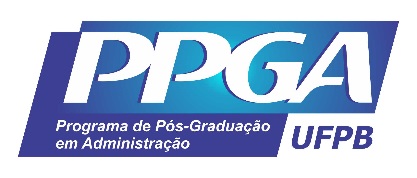 UNIVERSIDADE FEDERAL DA PARAÍBA – UFPBCENTRO DE CIÊNCIAS SOCIAIS APLICADAS – CCSAPROGRAMA DE PÓS-GRADUAÇÃO EM ADMINISTRAÇÃO – PPGA CRITÉRIOUnidadePontuação UnitáriaPontuação MáximaPontuação Adquirida(A) FORMAÇÃO DE MESTRADO (CONSIDERAR SOMENTE UM CURSO)(A) FORMAÇÃO DE MESTRADO (CONSIDERAR SOMENTE UM CURSO)(A) FORMAÇÃO DE MESTRADO (CONSIDERAR SOMENTE UM CURSO)(A) FORMAÇÃO DE MESTRADO (CONSIDERAR SOMENTE UM CURSO)(A) FORMAÇÃO DE MESTRADO (CONSIDERAR SOMENTE UM CURSO)Mestrado AcadêmicoCurso100100Mestrado ProfissionalCurso6060Pontuação total do subitem---(B) FORMAÇÃO DE DOUTORADO(B) FORMAÇÃO DE DOUTORADO(B) FORMAÇÃO DE DOUTORADO(B) FORMAÇÃO DE DOUTORADO(B) FORMAÇÃO DE DOUTORADOCurso de doutorado Curso5050Pontuação total do subitem---PONTUAÇÃO OBTIDA (A+B) (TOTAL ATÉ NO MÁXIMO DE 100 PONTOS)PONTUAÇÃO OBTIDA (A+B) (TOTAL ATÉ NO MÁXIMO DE 100 PONTOS)PONTUAÇÃO OBTIDA (A+B) (TOTAL ATÉ NO MÁXIMO DE 100 PONTOS)PONTUAÇÃO OBTIDA (A+B) (TOTAL ATÉ NO MÁXIMO DE 100 PONTOS)PONTUAÇÃO OBTIDA (A+B) (TOTAL ATÉ NO MÁXIMO DE 100 PONTOS)PONTUAÇÃO TOTAL DO INSTRUMENTO---NOTA FINAL (PONTUAÇÃO TOTAL/10)---UNIVERSIDADE FEDERAL DA PARAÍBA – UFPBCENTRO DE CIÊNCIAS SOCIAIS APLICADAS – CCSAPROGRAMA DE PÓS-GRADUAÇÃO EM ADMINISTRAÇÃO – PPGA CRITÉRIOUnidadePontuação UnitáriaPontuação MáximaPontuação Adquirida(A) EXPERIÊNCIA PROFISSIONAL EM ESTÁGIOS (MÍNIMO DE 120 HORAS)(A) EXPERIÊNCIA PROFISSIONAL EM ESTÁGIOS (MÍNIMO DE 120 HORAS)(A) EXPERIÊNCIA PROFISSIONAL EM ESTÁGIOS (MÍNIMO DE 120 HORAS)(A) EXPERIÊNCIA PROFISSIONAL EM ESTÁGIOS (MÍNIMO DE 120 HORAS)(A) EXPERIÊNCIA PROFISSIONAL EM ESTÁGIOS (MÍNIMO DE 120 HORAS)Estágio em atividade de administração (mais de 120 horas)Estágio1030Estágio em atividade distinta de administração (mais de 120 horas)Estágio510Pontuação total do subitem---(B) EXPERIÊNCIA PROFISSIONAL (B) EXPERIÊNCIA PROFISSIONAL (B) EXPERIÊNCIA PROFISSIONAL (B) EXPERIÊNCIA PROFISSIONAL (B) EXPERIÊNCIA PROFISSIONAL Experiência profissional em função gerencial Semestre20100Experiência profissional funções não gerenciaisSemestre1040Pontuação total do subitem---PONTUAÇÃO OBTIDA (A+B) (TOTAL ATÉ NO MÁXIMO DE 100 PONTOS)PONTUAÇÃO OBTIDA (A+B) (TOTAL ATÉ NO MÁXIMO DE 100 PONTOS)PONTUAÇÃO OBTIDA (A+B) (TOTAL ATÉ NO MÁXIMO DE 100 PONTOS)PONTUAÇÃO OBTIDA (A+B) (TOTAL ATÉ NO MÁXIMO DE 100 PONTOS)PONTUAÇÃO OBTIDA (A+B) (TOTAL ATÉ NO MÁXIMO DE 100 PONTOS)PONTUAÇÃO TOTAL DO INSTRUMENTO---NOTA FINAL (PONTUAÇÃO TOTAL/10)---UNIVERSIDADE FEDERAL DA PARAÍBA – UFPBCENTRO DE CIÊNCIAS SOCIAIS APLICADAS – CCSAPROGRAMA DE PÓS-GRADUAÇÃO EM ADMINISTRAÇÃO – PPGA CRITÉRIOUnidadePontuação UnitáriaPontuação MáximaPontuação Adquirida(A) ATIVIDADE DOCENTE NO ENSINO SUPERIOR(A) ATIVIDADE DOCENTE NO ENSINO SUPERIOR(A) ATIVIDADE DOCENTE NO ENSINO SUPERIOR(A) ATIVIDADE DOCENTE NO ENSINO SUPERIOR(A) ATIVIDADE DOCENTE NO ENSINO SUPERIORMinistração de aulasCrédito (15 horas)5100Orientação de monografia de graduaçãoTrabalho220Pontuação total do subitem (computar 50 pontos)---(B) PARTICIPAÇÃO EM PROJETOS DE PESQUISAS E EXTENSÃO(B) PARTICIPAÇÃO EM PROJETOS DE PESQUISAS E EXTENSÃO(B) PARTICIPAÇÃO EM PROJETOS DE PESQUISAS E EXTENSÃO(B) PARTICIPAÇÃO EM PROJETOS DE PESQUISAS E EXTENSÃO(B) PARTICIPAÇÃO EM PROJETOS DE PESQUISAS E EXTENSÃOLiderança de projeto de pesquisa ou de extensão, aprovado e/ou financiado por órgãos de fomento (CNPq, Petrobrás, Finep, BNDES, BNB etc.)Projeto50100Liderança de projeto de iniciação científicaProjeto3060Liderança de projeto de pesquisa ou extensão aprovado por IES, com duração mínima de 01 ano.Projeto3060Pontuação total do subitem (computar até 50 pontos)---(C) PARTICIPAÇÃO EM ATIVIDADES DE ADMINISTRAÇÃO ACADÊMICA(C) PARTICIPAÇÃO EM ATIVIDADES DE ADMINISTRAÇÃO ACADÊMICA(C) PARTICIPAÇÃO EM ATIVIDADES DE ADMINISTRAÇÃO ACADÊMICA(C) PARTICIPAÇÃO EM ATIVIDADES DE ADMINISTRAÇÃO ACADÊMICA(C) PARTICIPAÇÃO EM ATIVIDADES DE ADMINISTRAÇÃO ACADÊMICACoordenação de curso de graduação ou pós-graduaçãoSemestre2080Chefia de departamento ou direção de unidade acadêmicaSemestre2080Pontuação total do subitem (computar 20 pontos)---(D) PRODUÇÃO INTELECTUAL(D) PRODUÇÃO INTELECTUAL(D) PRODUÇÃO INTELECTUAL(D) PRODUÇÃO INTELECTUAL(D) PRODUÇÃO INTELECTUALPublicação de artigos acadêmicos em revistas constantes no Qualis em Administração do ano de 2017 (a pontuação dos artigos será definida a partir dos estratos de qualificação: A1 = 100, A2 = 80, B1 = 60, B2 = 50, B3 = 30, B4 = 20, B5 = 10).Pontos 1100Publicação de artigos acadêmicos em eventos científicos nacionais ou internacionaisTrabalho1030Publicação de livros (autoria) com ISBN de viés acadêmico (científico ou didático) ou profissional de interesse da área de AdministraçãoLivro50100Publicação de capítulo de livros com ISBN de viés acadêmico ou profissional de interesse da área de AdministraçãoLivro20100Pontuação total do subitem (computar até 120 pontos)---PONTUAÇÃO OBTIDA (A+B+C+D) (TOTAL ATÉ NO MÁXIMO DE 200 PONTOS)PONTUAÇÃO OBTIDA (A+B+C+D) (TOTAL ATÉ NO MÁXIMO DE 200 PONTOS)PONTUAÇÃO OBTIDA (A+B+C+D) (TOTAL ATÉ NO MÁXIMO DE 200 PONTOS)PONTUAÇÃO OBTIDA (A+B+C+D) (TOTAL ATÉ NO MÁXIMO DE 200 PONTOS)PONTUAÇÃO OBTIDA (A+B+C+D) (TOTAL ATÉ NO MÁXIMO DE 200 PONTOS)PONTUAÇÃO TOTAL---NOTA FINAL (PONTUAÇÃO TOTAL/20)---